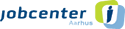 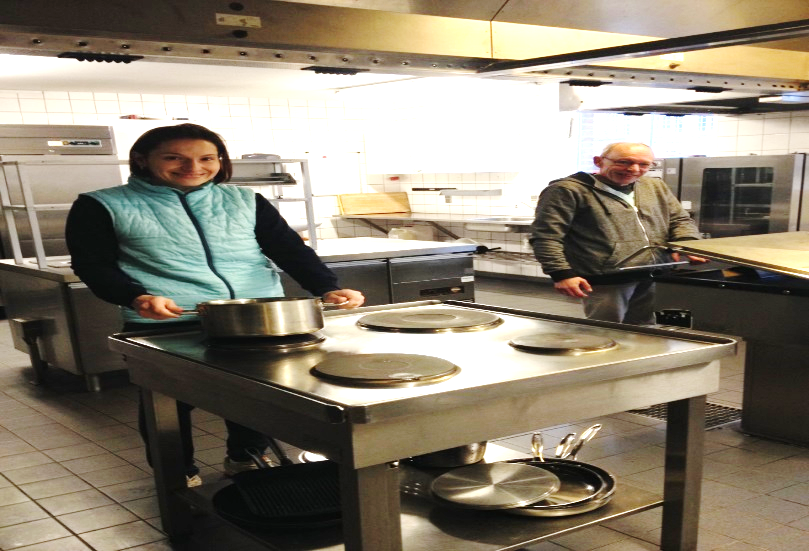 Medarbejder i køkkenbranchen Udføre madlavning med professionelle redskaberLære om hygiejne, rengøring i køkkenetEkspedere kunder og sælge madenUdføre arbejdet med hensyn til egen og andres sikkerhedBenytte ergonomiske arbejdsstillingerForstå normer og adfærd på arbejdspladsenBlive god til at arbejde i et teamUndervisning i DanskRegistrere jobsøgning i joblogStyrke og pleje din krop, så den kan holde til fysisk arbejdeSøge job i bl.a. køkkenbranchen via FO-Aarhus netværkDu får et hygiejnebevis Der gives deltagerbevisVi arbejder både gruppe- og enkeltvisForløb med 25 timer om ugen:Virksomhedspraktik i op til 13 ugerAdresse: Frederiksgade 78 B, K01 (kælder)Du går ind gennem porten til Frederiksgade 78.Inde i gården går du ind ad glasdøren til 78 B 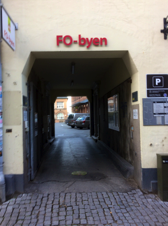 Kontakt hos FO-Aarhus: Bettina Bakkestrøm 23 20 42 67ProjektlederArrangeret efter lov om Folkeoplysning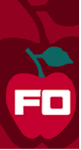 